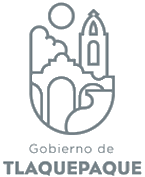 DIRECCIÓN JURÍDICA DE OBRAS PÚBLICASAGENDA DE ACTIVIDADES DE JUNIO DE 2022.1 Actividades normales de oficina. 1Requerimiento Contraloría 2 Requerimiento cumple sentencia 2209/2017-
3° sala3Requerimiento cumple sentencia 2029/2018-3°sala 4Ampliación de suspensión 435/2022 511:00 hrs. Medida cautelar Agraria operativo.2 Actividades normales de oficina. 1Vista inspección judicial 1279/2020 
3°DMACT.2Informe previo 2076/20222° Sala3 Actividades normales de oficina.1Requerimiento Unidad de Transparencia.2Requerimiento DGJ.4 Fin de semana.5Fin de semana.6Actividades normales de oficina.112:30 Junta Cofradía  2Acuerdo rebeldía PAD 30/20213Acuerdo rebeldía PAD 113/20214Acuerdo de rebeldía PAD Varios54/20217Actividades normales de oficina.1Informe justificado 435/2022
 7°DMACT2Recurso de revisión 2193/202114°DMACT conflicto SIOP.3Informe de actividades mayo 20224Conciliar queja Villa fontana5Requerimiento Unidad de Transparencia. 8 Actividades normales de oficina.1Ampliación de demanda 868/2022 5° sala 2Tema pozo de agua 3Requerimiento de información 630/2022 9° DMACT.4Mandar proyecto donación.9Actividades normales de oficina.10 Actividades normales de oficina.1Contestación demanda 2076/2022 2° sala 2Requerimiento Unidad de Transparencia.3Notificación Contreras Medellín 9511 Fin desemana.12 Fin desemana.13 Actividades normales de oficina.1Acuerdo Rebeldía PAD50/2020 2Reclamación 45/2022 5° Sala311:00 hrs. Atención Ciudadana 4Pozo de agua 5Tema Castelar basurero  14Actividades normales de oficina.1 11:30 hrs. Inspección Judicial 630/2022 9° DMACT en Ciudad Judicial2Contestación demanda 2076/2022 2° Sala15Actividades normales de oficina.1Recurso de Revisión 40/2020 2Recurso Revisión 37/20213Reunión con el Arquitecto.16 Actividades normales de oficina.110:30 hrs.Inspección Judicial 1818/2018 6°sala 2 Contestación de cumplimiento de queja circuitos Villa fontana 17Actividades normales de oficina.1 Requerimiento Unidad de Trasparencia 2Causa estado ordena ejecución JOP 78/20203Resolución definitiva JOP Varios 75/2021410:00 Inspección Judicial 2307/2021 16°DMACT5Cumplimiento suspensión 2077/2022 6°sala 6Acuerdo Rebeldía 30/20217Acuerdo Rebeldía 113/20218Acuerdo Rebeldía varios 54/202118 Fin desemana.19 Fin desemana.20 Actividades normales de oficina.116:00 Entrega Recepción DOMUS 214:30 HRS. Inspección predio Patrimonial 3Dictamen pericial 630/2022 9° DMACT4Requerimiento Dictamen PRODEUR 5Requerimiento contestación var 79/20216Opinión Técnica 7Requerimiento información Queja 8Informe Previo 2077/2022 6° Sala 21 Actividades normales de oficina.112:00 hrs. “El Pedregal”2Requerimiento Unidad de Transparencia.22Actividades normales de oficina.1Requerimiento Unidad de Transparencia 23Actividades normales de oficina.110:30 hrs. Testimonial 1818/2018 6° Sala2Reclamación vs Suspensión 2077/2022 6° Sala3Informe Previo 938/2022 2° DMACT4Requerimiento Unidad de Transparencia. 24Actividades normales de oficina.1Causa estado ordena ejecución var 18/20202Requerimiento Contraloría25 Fin desemana.26 Fin desemana.27Actividades normales de oficina.110:00 HRS. “CEDHJ” GAS TOMZA2Requerimiento suspensión 435/2022 7°DMACT28 Actividades normales de oficina.112:00 hrs. Cita “Pedregal del Bosque”214:00 hrs. cita PRODEUR3Requerimiento documento 2307/2021 16° DMACT29Inhábil30Actividades normales de oficina.1Firma Nombramiento2Informe justificado 983/2022 2° DMACT3Contestación demanda 2077/2022 6° Sala4Recurso de Revisión 1258/2021 2° DMACT